Об утверждении комплексного плана мероприятий по противодействию идеологии терроризма в Североуральском городском округе 
на 2019-2023 годыВ соответствии с федеральными законами от 06 октября 2003 года 
№ 131-ФЗ «Об общих принципах организации местного самоуправления 
в Российской Федерации», от 25 июля 2002 года № 114-ФЗ «О противодействии экстремистской деятельности», от 06 марта 2006 года № 35-ФЗ 
«О противодействии терроризму», Комплексным планом противодействия идеологии терроризма в Российской Федерации на 2019 - 2023 годы, утверждённым Президентом Российской Федерации 28 декабря 2018 года, руководствуясь Уставом Североуральского городского округа, с целью реализации государственной политики в сфере профилактики терроризма 
и экстремизма, минимизации и ликвидации последствий их проявлений 
на территории Североуральского городского округа, Администрация Североуральского городского округаПОСТАНОВЛЯЕТ:Утвердить комплексный план мероприятий по противодействию идеологии терроризма в Североуральского городском округе на 2019-2023 годы (далее - Комплексный план) (прилагается) Рекомендовать Управлению образования Администрации Североуральского городского округа, отделу культуры, спорта, молодежной политики и социальных программ Администрации Североуральского городского округа, Государственному казенному учреждению службы занятости населения Свердловской области «Североуральский центр занятости», Территориальному отраслевому исполнительному органу государственной власти Свердловской области – Управлению социальной политики Министерства социальной политики Свердловской области по городу Североуральску, Государственному автономному профессиональному образовательному учреждению Свердловской области «Североуральский политехникум, отделу Министерства внутренних дел России по городу Североуральску, отделу вневедомственной охраны 
по г. Североуральску – филиалу Федерального государственного казенного учреждения «Управление вневедомственной охраны войск национальной гвардии Российской Федерации по Свердловской области», Федеральному государственному казенному учреждению «15 отряд Федеральной противопожарной службы МЧС России по Свердловской области», Североуральскому филиалу Федерального казенного учреждения «Уголовно – исполнительная инспекция Главного управления федеральной службы исполнения наказаний по Свердловской области» обеспечить организацию и проведение в Североуральском городском округе мероприятий, предусмотренных Комплексным планом.3. Координатором по обеспечению исполнения мероприятий Комплексного плана назначить заведующего отделом гражданской обороны, предупреждения чрезвычайных ситуаций и обеспечения безопасности дорожного движения Администрации Североуральского городского округа, секретаря антитеррористической комиссии Североуральского городского округа               В.Д. Гусакова.4. Заведующему отделом гражданской обороны, предупреждения чрезвычайных ситуаций и обеспечения безопасности дорожного движения Администрации Североуральского городского округа, секретарю антитеррористической комиссии Североуральского городского округа                 В.Д. Гусакову:1) обеспечить сбор, анализ и обобщение информации о результатах исполнения Комплексного плана;2) обеспечить контроль исполнения мероприятий, предусмотренных Комплексным планом.5. Опубликовать настоящее постановление на официальном сайте Администрации Североуральского городского округа.6. Контроль за исполнением постановления оставляю за собой. Глава Североуральского городского округа				          В.П. Матюшенко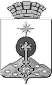 АДМИНИСТРАЦИЯ СЕВЕРОУРАЛЬСКОГО ГОРОДСКОГО ОКРУГА ПОСТАНОВЛЕНИЕАДМИНИСТРАЦИЯ СЕВЕРОУРАЛЬСКОГО ГОРОДСКОГО ОКРУГА ПОСТАНОВЛЕНИЕ23.08.2019                                                                                                         № 861                                                                                                        № 861г. Североуральскг. Североуральск